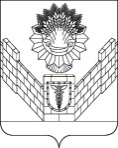 Об утверждении Положения о Почетной грамоте Совета Тбилисского сельского поселения Тбилисского района и Благодарности Председателя Совета Тбилисского сельского поселения Тбилисского районаВ соответствии с Федеральным законом от 6 октября 2003 № 131-ФЗ «Об общих принципах организации местного самоуправления в Российской Федерации», в целях поощрения граждан Тбилисского сельского поселения Тбилисского района, трудовых коллективов, депутатов Совета Тбилисского сельского поселения Тбилисского района за многолетний добросовестный труд, большой личный вклад в развитие Тбилисского сельского поселения Тбилисского района, вклад в экономическое и социально-культурной развитие поселения, профессиональное мастерство высокие достижения в труде, активное участие в особо значимых мероприятиях проводимых на территории Тбилисского сельского поселения Тбилисского района, руководствуясь статьями 26, 64 Устава Тбилисского сельского поселения Тбилисского района, Совет Тбилисского сельского поселения Тбилисского района р е ш и л:Утвердить: Положение о Почетной грамоте Совета Тбилисского сельского поселения Тбилисского района (приложение №1);Положение о Благодарности Председателя Совета Тбилисского сельского поселения Тбилисского района (приложение №2).2. Отделу делопроизводства и организационно-кадровой работы администрации Тбилисского сельского поселения Тбилисского района (Воронкин) опубликовать настоящее решение в сетевом издании «Информационный портал Тбилисского района», а также на официальном сайте администрации Тбилисского сельского поселения Тбилисского района в информационно-телекоммуникационной сети «ИНТЕРНЕТ».3. Контроль за выполнением настоящего решения возложить на  постоянно- действующую комиссию Совета Тбилисского сельского поселения Тбилисского района по вопросам осуществления населением местного самоуправления, торговле и бытовому обслуживанию населения, мобилизационной подготовки, гражданской обороны и чрезвычайных ситуаций, пожарной безопасности (Соболева).4. Настоящее решение вступает в силу со дня его официального опубликования.Председатель СоветаТбилисского сельского поселения 				В.В. Соломахин Глава Тбилисского сельскогоПоселения Тбилисского района 				   В.А. Чвикалов ПРИЛОЖЕНИЕ №1к решению СоветаТбилисского сельскогопоселения Тбилисскогорайона от 24 мая 2018 г. № 353Положение о Почетной грамоте Совета Тбилисского сельского поселения Тбилисского района1. Почетная грамота Совета Тбилисского сельского поселения Тбилисского района (далее Почетная грамота) является одной из форм поощрения граждан Тбилисского сельского поселения Тбилисского района, трудовых коллективов, депутатов Совета Тбилисского сельского поселения Тбилисского района за многолетний добросовестный труд, большой личный вклад в развитие Тбилисского сельского поселения Тбилисского района, вклад в экономическое и социально-культурной развитие поселения, профессиональное мастерство высокие достижения в труде, активное участие в особо значимых мероприятиях проводимых на территории Тбилисского сельского поселения Тбилисского района и иную деятельность, способствующую развитию Тбилисского поселения, а также за безупречную и эффективную муниципальную службу. 2. Ходатайство о награждении Почетной грамотой могут подавать органы местного самоуправления Тбилисского сельского поселения, руководители отраслевых (функциональных) органов администрации Тбилисского сельского поселения Тбилисского района, трудовые коллективы или руководители организаций независимо от форм собственности, депутаты Совета Тбилисского сельского поселения Тбилисского района. 3. При внесении предложений о награждении Почетной грамотой в Совет Тбилисского сельского поселения Тбилисского района предоставляются следующие документы:- ходатайство о награждении Почетной грамотой, адресованное председателю Совета Тбилисского сельского поселения Тбилисского района (далее ходатайство);- Характеристика представляемого к награждению Почетной грамотой согласно приложению №1 к настоящему Положению.При награждении организаций и трудовых коллективов в ходатайстве указываются сведения социально-экономических, научных и иных достижениях. При награждении организаций и трудовых коллективов в связи с юбилейной датой к ходатайству прилагается архивная справка о дате образования организации.В случае предоставления к награждению граждан за активное участие в проведении особо значимых мероприятий представляется ходатайство и список лиц, активно участвовавших в проведении мероприятий, согласно приложению №2 к настоящему Положению.Ходатайство о награждении, а также все документы, указанные в настоящем пункте, предоставляются не позднее 15 дней до очередного заседания Совета Тбилисского сельского поселения Тбилисского района назначенного до предполагаемого награждения.4. Предварительное рассмотрение вопросов, связанных с награждением Почетной грамотой, производится Советом Тбилисского сельского поселения Тбилисского района либо постоянно-действующими комиссиями которые:- Рассматривают основания представления к награждению Почетной грамотой с учетом настоящего Положения;- Готовят проект решения Совета Тбилисского сельского поселения Тбилисского района о награждении Почетной грамотой;- Возвращают материалы, представленные с нарушением порядка   установленного настоящим Положением, с соответствующими обоснованиями.5. Награждение Почетной грамотой осуществляется на основании решения Совета Тбилисского сельского поселения Тбилисского района.6. Вручение Почетной грамотой осуществляется Председателем Совета Тбилисского сельского поселения либо лицом (лицами) уполномоченными Председателем Совета Тбилисского сельского поселения Тбилисского района в торжественной обстановке.7. Почетной грамотой награждаются как правило, после объявления Благодарности Председателя Совета Тбилисского сельского поселения Тбилисского района.8. Повторное награждение Почетной грамотой за новые заслуги, возможно не ранее чем через два года после предыдущего награждения. В исключительных случаях за высокие показатели в работе повторное награждение возможно ранее указанного срока.Председатель Совета Тбилисского сельского поселения Тбилисского района                           			      В.В. Соломахин Глава Тбилисского сельскогопоселения Тбилисского района	                      	         	      В.А. ЧвикаловПРИЛОЖЕНИЕ №1к Положению о Почетнойграмоте СоветаТбилисского сельскогопоселения ТбилисскогорайонаХАРАКТЕРИСТИКАпредставляемого к награждению Почетной грамотой Совета Тбилисского сельского поселения Тбилисского районаФамилия, имя, отчество ________________________________________________Должность, место работы _______________________________________________Дата рождения ___________________Общий стаж работы _____________ Стаж работы в отрасли __________________Стаж работы в коллективе _____________________Объявлена благодарность Председателя Совета Тбилисского сельского поселения Тбилисского района в ____________ году.Характеристика представляемого к награждению с указанием конкретных заслуг.________________   					_________________________подпись руководителя 							фамилия инициалыМ.П.Председатель Совета Тбилисского сельского поселения Тбилисского района                           			      В.В. Соломахин Глава Тбилисского сельскогопоселения Тбилисского района	                      	         	      В.А. ЧвикаловПРИЛОЖЕНИЕ №2к Положению о Почетнойграмоте СоветаТбилисского сельскогопоселения ТбилисскогорайонаСПИСОКлиц, представляемых к награждению Почетной грамотой Совета Тбилисского сельского поселения Тбилисского района________________   					_________________________подпись руководителя 							фамилия инициалыМ.П.Председатель Совета Тбилисского сельского поселения Тбилисского района                           			      В.В. Соломахин Глава Тбилисского сельскогопоселения Тбилисского района	                      	         	      В.А. ЧвикаловПРИЛОЖЕНИЕ №2к решению СоветаТбилисского сельскогопоселения Тбилисскогорайона от ___________ №_____Положение о Благодарности Председателя Совета Тбилисского сельского поселения Тбилисского района1. Благодарность Председателя Совета Тбилисского сельского поселения Тбилисского района (далее Благодарность) является одной из форм поощрения граждан Тбилисского сельского поселения Тбилисского района, трудовых коллективов, депутатов Совета Тбилисского сельского поселения Тбилисского района за многолетний добросовестный труд, большой личный вклад в развитие Тбилисского сельского поселения Тбилисского района, вклад в экономическое и социально-культурной развитие поселения, профессиональное мастерство высокие достижения в труде, активное участие в особо значимых мероприятиях проводимых на территории Тбилисского сельского поселения Тбилисского района и иную деятельность, способствующую развитию Тбилисского поселения, а также за безупречную и эффективную муниципальную службу. 2. Ходатайство о награждении Благодарностью могут подавать органы местного самоуправления Тбилисского сельского поселения, руководители отраслевых (функциональных) органов администрации Тбилисского сельского поселения Тбилисского района, трудовые коллективы или руководители организаций независимо от форм собственности, депутаты Совета Тбилисского сельского поселения Тбилисского района. 3. При внесении предложений о награждении Благодарностью в Совет Тбилисского сельского поселения Тбилисского района предоставляются следующие документы:- ходатайство о награждении Благодарностью, адресованное председателю Совета Тбилисского сельского поселения Тбилисского района (далее ходатайство);- Характеристика представляемого к награждению Благодарностью согласно приложению №1 к настоящему Положению.При награждении организаций и трудовых коллективов в ходатайстве указываются сведения социально-экономических, научных и иных достижениях. При награждении организаций и трудовых коллективов в связи с юбилейной датой к ходатайству прилагается архивная справка о дате образования организации.В случае предоставления к награждению граждан за активное участие в проведении особо значимых мероприятий представляется ходатайство и список лиц, активно участвовавших в проведении мероприятий, согласно приложению №2 к настоящему Положению.Ходатайство о награждении, а также все документы, указанные в настоящем пункте, предоставляются не позднее 15 дней до очередного заседания Совета Тбилисского сельского поселения Тбилисского района назначенного до предполагаемого награждения.4. Предварительное рассмотрение вопросов, связанных с награждением Благодарностью, производится председателем Совета Тбилисского сельского поселения Тбилисского района либо уполномоченными им лицами которые:- Рассматривают основания представления к награждению Благодарностью с учетом настоящего Положения;- Готовят проект решения Совета Тбилисского сельского поселения Тбилисского района о награждении Благодарностью;- Возвращают материалы, представленные с нарушением порядка   установленного настоящим Положением, с соответствующими обоснованиями.5. Награждение Благодарностью осуществляется на основании решения Совета Тбилисского сельского поселения Тбилисского района.6. Вручение Благодарности осуществляется Председателем Совета Тбилисского сельского поселения либо лицом (лицами) уполномоченными Председателем Совета Тбилисского сельского поселения Тбилисского района в торжественной обстановке.Председатель Совета Тбилисского сельского поселения Тбилисского района                           			      В.В. Соломахин Глава Тбилисского сельскогопоселения Тбилисского района	                      	         	      В.А. ЧвикаловПРИЛОЖЕНИЕ №1к Положению оБлагодарностиПредседателя СоветаТбилисского сельскогопоселения ТбилисскогорайонаХАРАКТЕРИСТИКАпредставляемого к награждению Благодарностью Председателя Совета Тбилисского сельского поселения Тбилисского районаФамилия, имя, отчество ________________________________________________Должность, место работы _______________________________________________Дата рождения ___________________Общий стаж работы _____________ Стаж работы в отрасли __________________Стаж работы в коллективе _____________________Объявлена благодарность Председателя Совета Тбилисского сельского поселения Тбилисского района в ____________ году.Характеристика представляемого к награждению с указанием конкретных заслуг.________________   					_________________________подпись руководителя 							фамилия инициалыМ.П.Председатель Совета Тбилисского сельского поселения Тбилисского района                           			      В.В. Соломахин Глава Тбилисского сельскогопоселения Тбилисского района	                      	         	      В.А. ЧвикаловПРИЛОЖЕНИЕ №2к Положению оБлагодарностиПредседателя СоветаТбилисского сельскогопоселения ТбилисскогорайонаСПИСОКлиц, представляемых к награждению Благодарностью Председателя Совета Тбилисского сельского поселения Тбилисского района________________   					_________________________подпись руководителя 							фамилия инициалыМ.П.Председатель Совета Тбилисского сельского поселения Тбилисского района                           			      В.В. Соломахин Глава Тбилисского сельскогопоселения Тбилисского района	                      	         	      В.А. ЧвикаловСОВЕТТБИЛИССКОГО СЕЛЬСКОГО ПОСЕЛЕНИЯТБИЛИССКОГО РАЙОНАРЕШЕНИЕот 24 мая 2018 года                                                                       № 353ст-ца Тбилисская№ п/пФамилия, имя, отчествоДолжность, полное наименование организации№ п/пФамилия, имя, отчествоДолжность, полное наименование организации